Baci fejtörő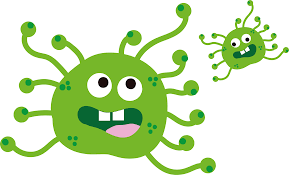 (Jelöld meg a helyes választ! Segítséget a Szitakötő őszi számában találsz!)Szerinted a szervezetünkben lévő baktériumok hasznosak?igennemTaláld el a helyes sorrendet, hogyan „utaznak” a bacik a szervezetünkben?vékonybél, gyomor, végbél, nyelőcső, vastagbélnyelőcső, gyomor, vékonybél, vastagbél, végbélMegközelítőleg, hány bélbaci található egy ember szervezetében?kb. 2000ahány emberi sejt alkot bennünketNagyobbak vagy kisebbek a bélbacik, mint az emberi sejt?kisebbeknagyobbakMiért hasznosak a bacik?segítenek a tanulásbanB- és K-vitamint gyártanak neked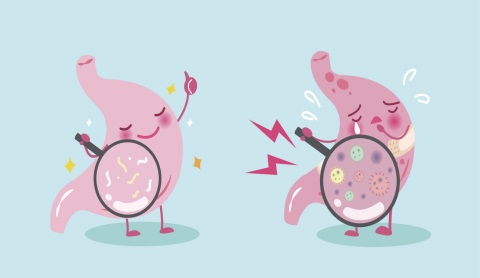 Köszönöm szépen, hogy kitöltötted! 